OBS: PEDIDO MÉDICO: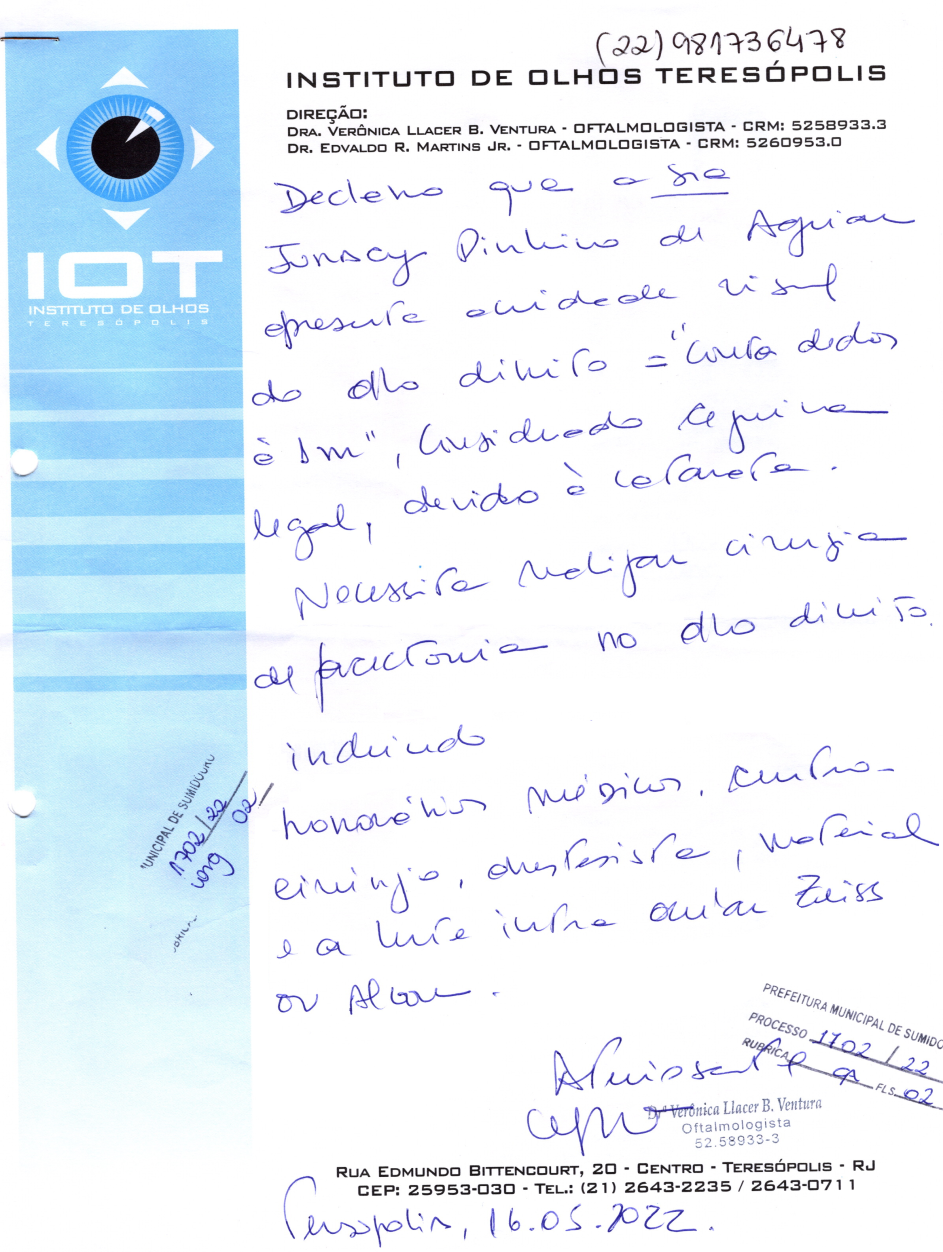 ITEMDESCRIÇÃOUNIDQUANTVALOR TOTAL01CIRURGIA DE FACECTOMIA OLHO DIREITO INCLUINDO HONORÁRIOS MÉDICOS, CENTRO CIRÚRGICO, ANESTESISTA, MATERIAIS NECESSÁRIOS E LENTE INTRA OCULAR ZEISS OU ALCONSRV01